 معاون محترم اداری و مالی دانشگاه........................................................	احتراماً از آنجا که آقاي/ خانم........................................................دانشجوي دکتری دوره روزانه/ شبانه رشته‌ي...........................................  به شماره دانشجويي........................................... در تاريخ....................................  از رساله‌ی خود دفاع کرده است،  ضمن ارسال مدارک و اسناد لازم  خواهشمند است دستور فرماييد نسبت به تسويه حساب هزينه‌ي اجراي رساله نامبرده به مبلغ................................... اقدام گردد. در ضمن دانشجو: دفاع کرده است (تاریخ دفاع......................................)                            دفاع نکرده است و پايان نامه نامبرده بصورت:   عملي                     عملي - میدانی             	 نظری                بوده است.                                                                                                                   دکتر...................................................			           	 معاون آموزشی و تحصیلات تکمیلی دانشکده...................................                                                                                                    امضاء________________________________________________________________________________           مسئول محترم حسابداری حوزه پژوهشی لطفاً بررسی و اقدام لازم صورت پذیرد.	بسمه تعاليفرم شماره 25درخواست تسويه حساب نهايي هزينه رساله دانشجويان دکتریاين فرم به پیوست طرح پیشنهادی مصوب(شامل هزینه‌های تأیید شده ممهور به مهر تحصیلات تکمیلی) حداکثر تا 30 روز پس از دفاع به معاونت اداری و مالی دانشگاه ارسال گردد.      معاونت آموزشي 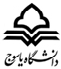     و تحصيلات تكميلي